JUICIO ELECTORAL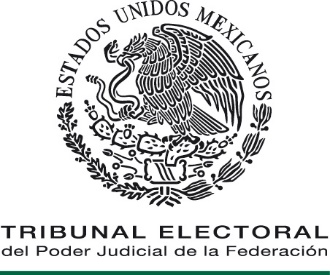 EXPEDIENTE: SM-JE-248/2021IMPUGNANTE: PARTIDO ACCIÓN NACIONAL RESPONSABLE: TRIBUNAL ESTATAL ELECTORAL DE GUANAJUATO MAGISTRADO PONENTE: ERNESTO CAMACHO OCHOASECRETARIADO: RAFAEL GERARDO RAMOS CÓRDOVA Y NANCY ELIZABETH RODRÍGUEZ FLORESMonterrey, Nuevo León, a 11 de agosto de 2021.Sentencia de la Sala Monterrey que confirma la del Tribunal Estatal Electoral de Guanajuato que determinó la inexistencia de las infracciones de promoción personalizada, uso indebido de recursos públicos y actos anticipados de campaña, atribuidas al candidato en vía de reelección, postulado por el PVEM a la presidencia municipal de San Felipe, Guanajuato, Eduardo Maldonado, por la difusión de actividades inherentes a su cargo en la página oficial del municipio (Facebook), así como la publicación de notas periodísticas en las que se mencionó la entrega de apoyos, supuestamente, a cambio de votos; porque este órgano constitucional considera que debe quedar firme la inexistencia de las infracciones porque, contrario a lo referido por el impugnante, el Tribunal Local sí analizó la titularidad de la cuenta de Facebook en la que se difundieron las publicaciones denunciadas y, en específico, señaló que no se demostró que le pertencía al Ayuntamiento de San Felipe, Guanajuato, aunado a que tambien refirió que en las publicaciones no se identificaba ni se hacían alusiones al denunciado, consideraciones que no son controvertidas por el impugnante.GlosarioCompetencia y procedencia1. Competencia. Esta Sala Monterrey es competente para conocer y resolver el presente juicio electoral promovido contra una resolución del Tribunal Local que determinó la inexistencia de las infracciones atribuidas al entonces candidato a la presidencia municipal por la vía de reelección postulado por el PVEM en San Felipe, Guanajuato, entidad federativa ubicada en la Segunda Circunscripción Electoral Plurinominal en la que esta Sala ejerce jurisdicción. 2. Requisitos de procedencia. Esta Sala Monterrey los tiene satisfechos en los términos del acuerdo de admisión.AntecedentesI. Hechos contextuales y origen de la controversia1. El 1 de abril de 2021, el PAN denunció al presidente municipal de San Felipe, Guanajuato, en su calidad de candidato al mismo cargo, por la vía de reelección postulado por el PVEM, Eduardo Maldonado, por la difusión de actividades inherentes a su cargo en la página oficial del municipio, así como la publicación de notas periodísticas en las que se mencionó la entrega de apoyos a cambio de votos (apoyos en construcción, zapatos y vales por $2,500), lo cual, a consideración del denunciante, podría constituir promoción personalizada, uso indebido de recursos públicos y actos anticipados de campaña. Las publicaciones fueron las siguientes:3. El 29 de julio, el Tribunal Local se pronunció en los términos que se precisan al inicio del apartado siguiente, el cual constituye la determinación impugnada en este juicio. Estudio de fondoApartado preliminar. Materia de la controversia1. En la resolución impugnada, el Tribunal Local determinó la inexistencia de las infracciones de promoción personalizada, uso indebido de recursos públicos y actos anticipados de campaña, atribuidas al candidato en vía de reelección, postulado por el PVEM a la presidencia municipal de San Felipe, Guanajuato, Eduardo Maldonado, por la difusión de actividades inherentes a su cargo en la página oficial del municipio (Facebook), así como la publicación de notas periodísticas en las que se mencionó la entrega de apoyos a cambio de votos; bajo la consideración esencial de que, en cuanto a la promoción personalizada, en la página de Facebook, no se acreditó algún elemento que identificara al candidato y, en cuanto a las notas periodísticas, estas fueron emitidas en ejercicio de la labor periodística; por lo que hace al uso indebido de recursos públicos, respecto a la página de Facebook, no se acreditó que perteneciera al municipio y, en cuanto a las notas periodísticas, no se demostró que se hubieran desviado recursos del ayuntamiento para su divulgación, finalmente, respecto a los actos anticipados de campaña, no se acreditó que en la página de Facebook se hubiera posicionado al candidato frente al electorado y las notas fueron realizadas en ejercicio de la labor periodística. 2. Pretensión y planteamientos. El PAN pretende que se revoque la sentencia impugnada y se declare la existencia de las infracciones denunciadas, bajo la consideración de que el Tribunal Local no analizó que Eduardo Maldonado utilizó los medios de comunicación oficiales de Facebook, pertenecientes al ayuntamiento, sin deslindarse, aunado a que de las notas periodísticas se advertía que buscaba posicionarse frente al electorado, por lo cual, de haber hecho este análisis contextual, habría concluido que sí se actualizó la promoción personalizada, uso indebido de recursos públicos y actos anticipados de campaña. 3. Cuestión a resolver. Determinar: ¿Si a partir de lo considerado en la resolución impugnada y los agravios planteados, debe quedar firme la conclusión de inexistencia de las infracciones denunciadas? Apartado I. DecisiónEsta Sala Regional considera que debe confirmarse la del Tribunal de Guanajuato, que determinó la inexistencia de las infracciones de promoción personalizada, uso indebido de recursos públicos y actos anticipados de campaña, atribuidas al candidato en vía de reelección, postulado por el PVEM a la presidencia municipal de San Felipe, Guanajuato, Eduardo Maldonado, por la difusión de actividades inherentes a su cargo en la página oficial del municipio (Facebook), así como la publicación de notas periodísticas en las que se mencionó la entrega de apoyos, supuestamente, a cambio de votos; porque este órgano constitucional considera que debe quedar firme la inexistencia de las infracciones porque, contrario a lo referido por el impugnante, el Tribunal Local sí analizó la titularidad de la cuenta de Facebook en la que se difundieron las publicaciones denunciadas y, en específico, señaló que no se demostró que le pertencía al Ayuntamiento de San Felipe, Guanajuato, aunado a que tambien refirió que en las publicaciones no se identificaba ni se hacían alusiones al denunciado, consideraciones que no son controvertidas por el impugnante.Apartado II. Desarrollo o justificación de la decisión1. Marco normativo del deber de analizar integralmente todos los hechos o circunstancias del asunto Las autoridades electorales y órganos partidistas, administrativos y/o jurisdiccionales, tienen el deber de pronunciarse en sus determinaciones o resoluciones, sobre todos los hechos o circunstancias que les son planteadas, con independencia de la manera en la que se atiendan o se resuelvan, para cumplir con el deber de administrar justicia completa, en términos de lo dispuesto por el artículo 17 de la Constitución Política de los Estados Unidos Mexicanos.Por ello, las autoridades jurisdiccionales deben analizar todos los elementos necesarios para estar en aptitud de emitir una determinación, a fin de atender la pretensión del impugnante o denunciante, con independencia de que esta se haga de manera directa, específica, individual o incluso genérica, pero en todo caso con la mención de que será atendida. Con la precisión de que, especialmente, en el caso de los órganos que atienden por primera vez la controversia, tienen el deber de pronunciarse sobre todas las pretensiones y planteamientos sometidos a su conocimiento y no únicamente sobre algún aspecto concreto, así como valorar los medios de prueba aportados o allegados legalmente al proceso, como base para resolver sobre las pretensiones, por más que estimen que basta el análisis de algunos de ellos para sustentar una decisión desestimatoria.1.2. Marco o criterio jurisprudencial sobre el análisis de los agraviosLa jurisprudencia, ciertamente, ha establecido que cuando el promovente manifiesta sus agravios para cuestionar un acto o resolución con el propósito que los órganos de justicia puedan revisarla de fondo, no tiene el deber de exponerlos bajo una formalidad específica y, para tenerlos por expresados sólo se requiere la mención clara de los hechos concretos que le causan perjuicio causa de pedir o un principio de agravio.Incluso, con la precisión de que no hace falta que los demandantes o impugnantes mencionen los preceptos o normas que consideren aplicables, conforme al principio jurídico que dispone, para las partes, que sólo deben proporcionar los hechos y al juzgador conocer el derecho, por lo que la identificación de los preceptos aplicables a los hechos no implica suplir los agravios.Sin embargo, el deber de expresar al menos los hechos (aun cuando sea sin mayor formalismo), lógicamente, requiere como presupuesto fundamental, que esos hechos o agravios identifiquen con precisión la parte específica que causa perjuicio, y la razones por las cuales, en su concepto, es así, por lo menos, a través de una afirmación de hechos mínimos pero concretos para cuestionar o confrontar las consideraciones del acto impugnado o decisión emitida en una instancia previa.Esto es, en términos generales, para revisar si un impugnante tiene o no razón, aun cuando sólo se requieren hechos que identifiquen la consideración o decisión concretamente cuestionada y las razones por las que consideran que esto es así, sin una formalidad específica, lo expresado en sus agravios debe ser suficiente para cuestionar el sustento o fundamento de la decisión que impugnan.De otra manera, dichas consideraciones quedarían firmes y sustentarían el sentido de lo decidido, con independencia de lo que pudiera resolverse en relación con diversas determinaciones, dando lugar a la ineficacia de los planteamientos.De ahí que, la suplencia sólo debe implicar la autorización para integrar o subsanar imperfecciones y únicamente sobre conceptos de violación o agravios, pero no para autorizar un análisis oficioso o revisión directa del acto o resolución impugnada, al margen de los motivos de inconformidad.2. Denuncia, resolución y agravios concretamente revisados2.1. Denuncia. La controversia deriva de la denuncia presentada por el PAN contra el presidente municipal de San Felipe, Guanajuato, en su calidad de candidato al mismo cargo, por la vía de reelección postulado por el PVEM, Eduardo Maldonado, por la difusión de actividades inherentes a su cargo en la página oficial del municipio, así como la publicación de notas periodísticas en las que se mencionó la entrega de apoyos (construcción, zapatos y vales por $2,500) a cambio de votos, lo cual podría constituir promoción personalizada, uso indebido de recursos públicos y actos anticipados de campañaSentencia concretamente revisada. El Tribunal Local determinó la inexistencia de las infracciones de promoción personalizada, uso indebido de recursos públicos y actos anticipados de campaña al candidato en vía de reelección, postulado por el PVEM a la presidencia municipal de San Felipe, Guanajuato, Eduardo Maldonado, por la difusión de actividades inherentes a su cargo en la página oficial del municipio (Facebook), así como la publicación de notas periodísticas en las que se mencionó la entrega de apoyos (construcción, zapatos y vales por $2,500) a cambio de votos.Agravio. Frente a ello, ante esta instancia federal, el PAN pretende que se revoque la sentencia impugnada y se declare la existencia de las infracciones denunciadas, bajo la consideración de que el Tribunal Local no analizó que Eduardo Maldonado utilizó los medios de comunicación oficiales de Facebook, pertenecientes al ayuntamiento, sin deslindarse, aunado a que de las notas periodísticas se advertía que buscaba posicionarse frente al electorado, por lo cual, de haber hecho este análisis contextual, habría concluido que sí se actualizó la promoción personalizada, uso indebido de recursos públicos y actos anticipados de campaña. Respuesta. Esta Sala Monterrey considera que, contrario a lo referido por el impugnante, el Tribunal Local sí analizó la titularidad de la cuenta de Facebook en la que se difundieron las publicaciones denunciadas y, en específico, señaló que no existían elementos para determinar si le pertencía al Ayuntamiento de San Felipe, Guanajuato.Aunado a que tambien refirió que en las publicaciones no se identificaba ni se hacían alusiones al denunciado, consideraciones que no son controvertidas por el impugnante, además, al analizar las notas periodísticas, determinó que estas fueron emitidas en ejercicio de la libertad de expresión.En efecto, el Tribunal Local, después de enunciar todas las publicaciones denunciadas, determinó que no se acreditaban las infracciones, porque: En cuanto a la promoción personalizada, determinó que las publicaciones de Facebook daban a conocer actividades del gobierno municipal, sin embargo, no se demostró que fuera la cuenta oficial del Ayuntamiento de San Felipe, Guanajuato, aunado a que no observaran escudos, emblemas o colores adoptados en la publicidad del referido ayuntamiento. Además de que en las imágenes no se identificó a Eduardo Maldonado. Por otra parte, el Tribunal Local señaló que las notas se realizaron en ejercicio de la labor periodística, sin que se advirtiera algún pago para que estas fueran difundidas.  De igual modo, en cuanto al uso indebido de recursos públicos, estableció que no se acreditó que la página de Facebook perteneciera al municipio de San Felipe, ni que se hubieran desviado recursos del Ayuntamiento para su difusión, así como la de las notas en los periódicos. Finalmente, en cuanto a los actos anticipados de campaña, en las publicaciones de Facebook no se acreditó que se hubiere hecho alusión a algún símbolo, lema o frase que permitiera identificar al denunciado como aspirante, precandidato o candidato del proceso electoral, ni ninguna expresión que llamara al voto, aunado a que las notas estaban protegidas por la libertad de expresión. De tal modo, esta Sala Monterrey considera que, contrario a lo señalado por el impugnante, el Tribunal Local sí analizó la naturaleza de los medios de comunicación en que se difundieron las publicaciones denunciadas, en específico, al referir que la cuenta de Facebook no le pertencía al Ayuntamiento, sin que fuera necesario hacerlo respecto a las notas periodísiticas porque estas fueron emitidas en el ejercicio de la labor periodística y, por ende, protegidas por la libertad de prensa, afirmaciones que no son controvertidas por el impugnante. Asimismo, tuvo en cuenta la calidad del sujeto denunciado, sin embargo no se demostró alguna conducta que pudiere afectar la contienda electoral conforme a lo denunciado. 
Sin que fuera necesario realizar un análisis mayor porque, a partir de los elementos que le fueron aportados, no se demostró alguna participación del denunciado para vulnerar la equidad en la contienda. 2.2. En ese sentido, es ineficaz el agravio por el que alega que el Tribunal Local debió aplicar los precedentes de la Sala Superior relacionados con la entrega de programas sociales por parte de funcionarios públicos, porque al no haberse demostrado la conducta, ni de manera indiciaria, era innecesario su análisis. 3.3. Finalmente, es ineficaz el planteamiento del impugnante en el que alega que el denunciado no se deslindó de las publicaciones en Facebook ni las notas periodísticas, porque, esto dependería de que se hubiera obtenido algún beneficio indebido de estas, lo cual no se acreditó. En ese sentido, lo procedente es confirmar la resolución impugnada. ResuelveÚnico. Se confirma la sentencia impugnada.En su oportunidad, archívese el expediente como asunto concluido; en su caso, devuélvase la documentación que en original haya exhibido la responsable.Notifíquese como en derecho corresponda. Así lo resolvieron, por unanimidad de votos, la Magistrada y los Magistrados integrantes de la Sala Regional del Tribunal Electoral del Poder Judicial de la Federación, correspondiente a la Segunda Circunscripción Electoral Plurinominal, ante el Secretario General de Acuerdos en funciones, quien autoriza y da fe.Este documento es una representación gráfica autorizada mediante firmas electrónicas certificadas, el cual tiene plena validez jurídica, de conformidad con los numerales segundo y cuarto del Acuerdo General 3/2020 de la Sala Superior del Tribunal Electoral del Poder Judicial de la Federación, por el que se implementa la firma electrónica certificada del Poder Judicial de la Federación en los acuerdos, resoluciones y sentencias que se dicten con motivo del trámite, turno, sustanciación y resolución de los medios de impugnación en materia electoral.Actor/impugnante/PAN:Partido Acción Nacional.Denunciado/Eduardo Maldonado:Eduardo Maldonado García. PVEM:Partido Verde Ecologista de México.Tribunal Local/Tribunal de Guanajuato/ autoridad responsable:Tribunal Estatatal Electoral de Guanajuato.ImagenDescripción 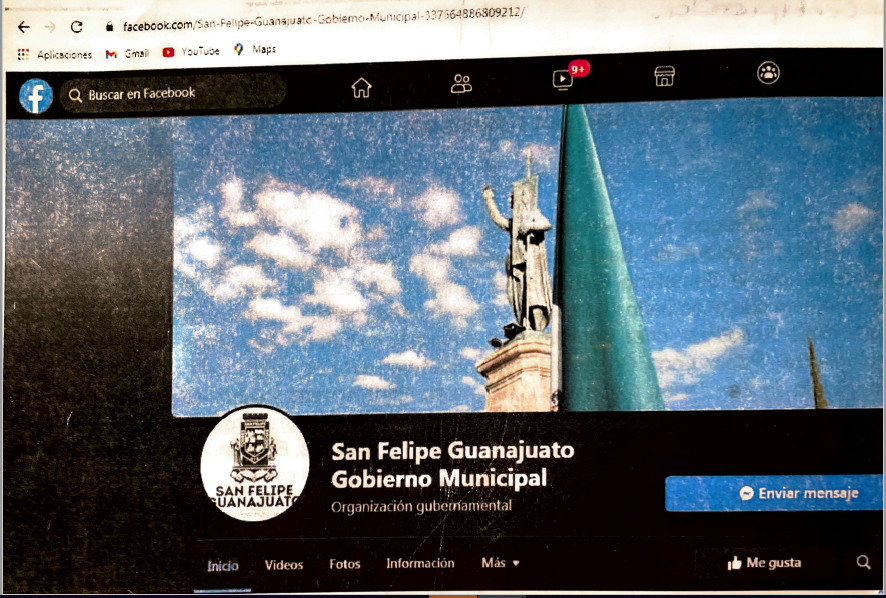 Portada del perfil de la cuenta de Facebook del Ayuntamiento de San Felipe, Guanajuato.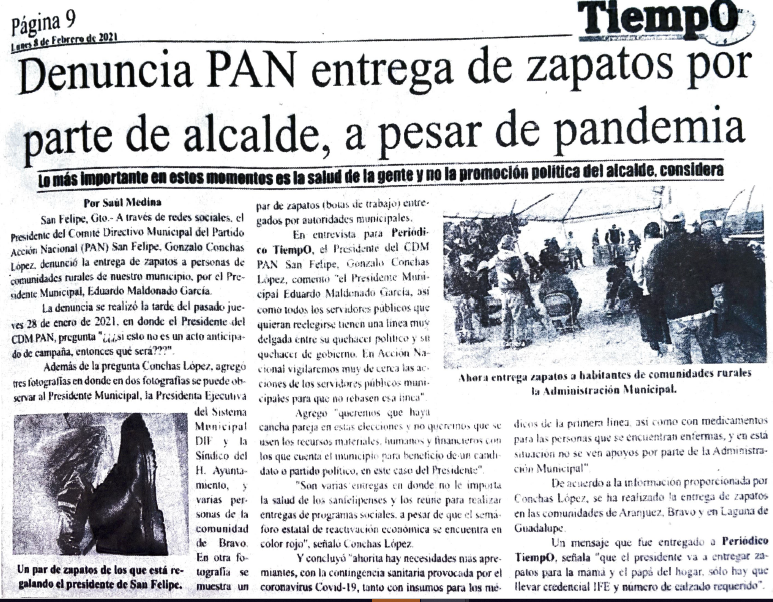 Publicación realizada el 8 de febrero, en el periódico Tiempo.Texto: Denuncia PAN entrega de zapatos por parte de alcalde, a pesar de pandemia.  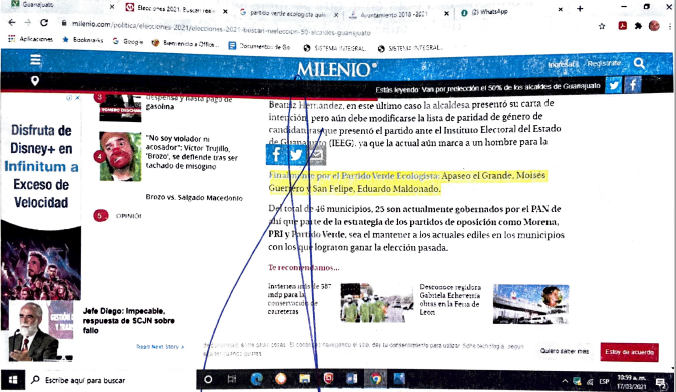 Publicación realizada el 21 de febrero, en el periódico Milenio.Texto: Van por reelección el 50% de los alcaldes de Guanajuato.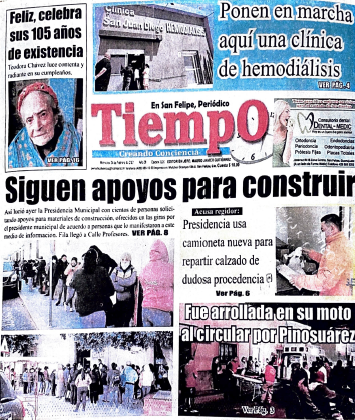 Publicación realizada el 24 de febrero, en el periódico Tiempo. Texto: Siguen apoyos para construir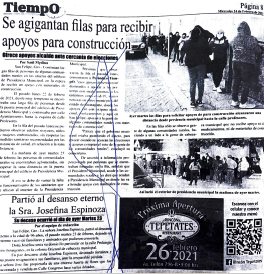 Publicación realizada el 24 de febrero, en el periódico Tiempo. Texto: Se agigantan filas para recibir apoyos para construcción. 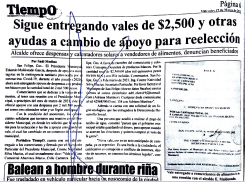 Publicación realizada el 17 de marzo, en el periódico Tiempo: Texto Siguen entregando vales de $2,500 y otras ayudas a cambio de apoyo para reelcción. 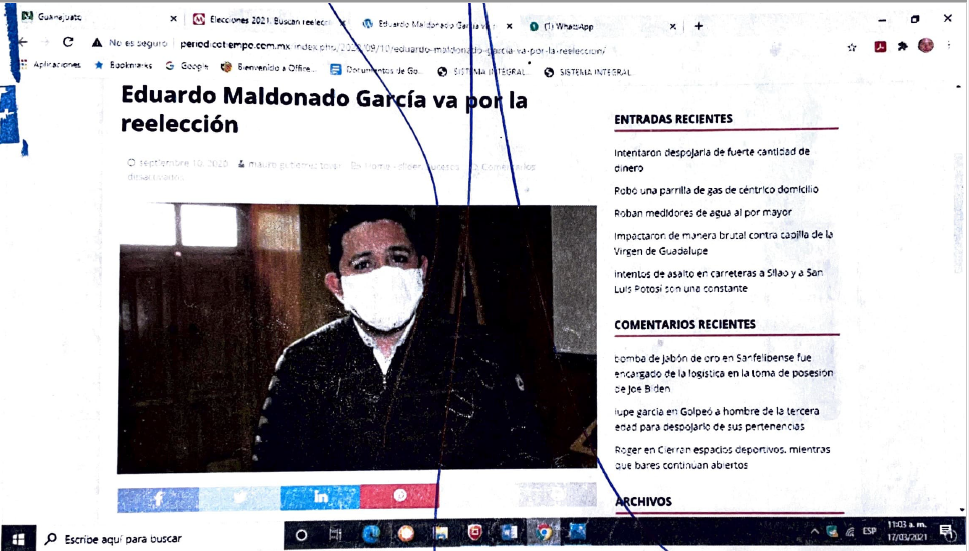 Publicación realizada el 29 de marzo,   en el periódico Tiempo.Texto:Eduardo Maldonado García va por la reelección. 